Brentwood Math Tutoring Lab Tutoring Lab - Room 15 - (925) 473-6925The Math Tutoring Lab at the Brentwood Center is staffed by professors, peer tutors, a math Lab coordinator, and a lab assistant.  The math lab is your place to get help on lab assignments, course concepts, computer software, the use of graphing calculators, and other assignments. 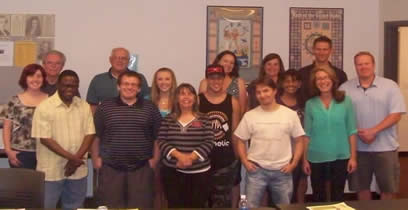 A multitude of teaching strategies are used to meet the needs of individual learning styles thus empowering students to become lifelong learners. Through continual collaboration with peer professionals we strive to provide a positive learning and working environment where a culture of innovation, inclusiveness and inquiry is both expected and respected.  Each computer in the Math Lab is installed with software such as Microsoft Office, Excel, and has access to online homework systems (MyMathLab, MathXL, Carnegie, WebAssign, ALEKS, et al.) used in the most current math courses.